 Правила поведения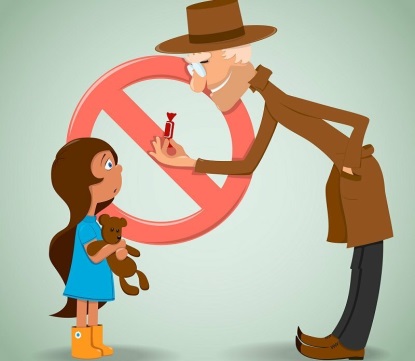 с незнакомцамидля детейВсе родители боятся за своих детей – это абсолютно нормально и естественно. Но 
в вопросах, касающихся их безопасности, очень важно не доходить до крайностей. Ребенок должен понимать, что садиться в машину к незнакомому дяде нельзя, но он не должен жить 
со страхом, что каждый незнакомый человек хочет его убить, похитить, отравить, ограбить. Другими словами, важно воспитать в нем достаточное понимание правил собственной безопасности наряду с доверием к окружающему миру и комфортом от присутствия в нем.Грамотное поведение с незнакомыми людьми на улицеЭто основная группа правил поведения, поскольку именно на улице у детей больше всего шансов встретить незнакомых людей, которые, так или иначе, пойдут с ними на контакт. Здесь важно рассказать ребенку следующее:Нельзя разговаривать с незнакомыми людьми. Общение с незнакомцами на улице допустимо только в присутствии родителей, с их согласия и под их присмотром. Любые контакты с такими людьми должны осуществляться через родителей.Нельзя позволять незнакомым людям увести себя или увезти себя на машине, ни под каким предлогом. Даже если дядя или тетя говорит, что делает это по просьбе родителей. Если мама с папой действительно попросят незнакомого ребенку человека куда-то его отвезти – они обязательно предупредят его об этом и заранее познакомят их. Иных ситуаций быть не может.Не стоит брать у незнакомых людей какие бы то ни было вещи, включая угощения. Даже если они кажутся дружелюбными, а предлагаемые ими подарки – безобидными. Если малышу так уж хочется конфету или игрушку, которую предложил ему незнакомец, то лучше попросить маму с папой купить ему такую же.Нельзя говорить незнакомым людям свой адрес, номер телефона, информацию 
о родителях. По какой бы причине они ни спросили эти данные. Исключение из правила составляют сотрудники полиции, врачи, учителя, к которым ребенок может обратиться 
за помощью в непредвиденной ситуации.Нельзя уходить из школы или детского сада с незнакомым человеком. Даже если он, опять же, говорит, что пришел за ребенком по просьбе его родителей. Родители должны предупреждать о таких вещах и заранее знакомить ребенка с тем, кого попросят о таком одолжении.Не стоит соглашаться на предложения каким-либо образом провести время 
с незнакомым человеком. Например, сходить в кино (или сняться в нем), в парк аттракционов, 
в магазин. В любые места и на любые мероприятия лучше сходить с родителями.Если рядом с ребенком идет подозрительный человек, лучше отойти в сторону, пропустить его вперед. Можно подойти к любому дому и помахать рукой, глядя на окна, позвать по именам родственников. Если человек не отстает – стоит выйти к людному месту 
и позвонить родителям, чтобы они пришли и проводили ребенка домой. При отсутствии телефона можно обратиться к полицейским.Возвращаться домой необходимо засветло, избегая безлюдных пустырей, скверов и парков. Если вдруг ребенок не может вернуться домой в светлое время суток – нужно передвигаться по как можно более освещенным и многолюдным местам, а лучше всего – позвонить родным, чтобы они встретили и отвели домой.Если рядом с ребенком притормаживает автомобиль, необходимо отойти от него подальше (и еще раз: ни в коем случае не садиться в него, если только это не автомобиль родителей, и за рулем не сидит кто-то из них).Как себя вести в лифте и подъезде?Многие люди живут в многоквартирных домах, которые, при неблагоприятном стечении обстоятельств, также могут стать источником опасности для ребенка (как и для взрослого человека). Малыша стоит с детства приучить к следующим правилам поведения:Не заходить в лифт вместе с незнакомым или малознакомым человеком. Лучше пропустить его вперед, а самому подождать, пока появится возможность подняться в лифте одному или со знакомыми. Теоретически альтернативой может быть подъем по лестнице. Но если у вас на лестнице достаточно неспокойно (например, могут сидеть соседи с сигаретами и бутылкой пива), то лучше приучать ребенка к тому, чтобы он ждал лифт.Если ребенок все же оказался в лифте с незнакомым человеком, к нему нужно стоять лицом или боком (не спиной, т.е. нужно иметь возможность следить за его действиями). При малейших подозрениях стоит нажать кнопку ближайшего этажа и выйти. Если это сделать не удалось – нужно нажать на кнопку вызова диспетчера.Не стоит заходить в подъезд, если за ребенком идет подозрительный незнакомый человек, или открывать дверь в свою квартиру, если подозрительный незнакомый человек находится в подъезде. Лучше подождать, пока это можно будет сделать без свидетелей, вызывающих опасения.Находясь в квартире, ни при каких условиях нельзя открывать дверь незнакомым людям. Кем бы они ни представлялись: полицейскими, соседками, сотрудниками газовой службы. Говорить об отсутствии родителей дома тоже не стоит – лучше просто игнорировать их, и на всякий случай позвонить взрослым.Общие правилаРебенку также стоит рассказать о следующих правилах поведения, которые являются общими для всех ситуаций:Обо всех подозрительных случаях необходимо сообщать родителям, учителям, в экстренных случаях – звонить в полицию.Если на ребенка напали или удерживают силой, пытаются увести или увезти, нужно поднимать как можно больше шума, убегать в многолюдные места, обращаться к другим взрослым или соседям (лучше всего – к конкретным людям, так вероятность получить помощь будет выше).Если незнакомый человек напал на ребенка, его главная задача – шуметь, отбиваться, привлечь внимание других людей. Но не драться, особенно в том случае, если у нападавшего есть оружие. В самой худшей ситуации, когда ребенка взяли в заложники, необходимо, напротив, молчать и исполнять все, что от него потребуется.Нужно понимать, что все эти правила ориентированы на самый худший случай из возможных. Они не означают, что каждый незнакомый человек хочет напасть на ребенка – они означают лишь, что такая вероятность существует. И поскольку она существует, необходимо обезопасить себя правильным поведением.Эти правила должны трансформироваться в привычки, которые будут для ребенка в порядке вещей. Но чтобы это произошло, недостаточно повторить их один или два раза.Ведите с ребенком беседы об этих нюансах в поведении с незнакомыми людьми систематически, пока не почувствуете, что он действительно их запомнил и усвоил. Но постарайтесь не перегибать палку: каждый раз объясняйте, что это меры предосторожности для самого худшего случая, используйте спокойные интонации. Не развивайте у ребенка предчувствие катастрофы и сопутствующую тревожность, а давайте ему действенные инструменты для обеспечения собственной безопасности.Перечисленные выше правила поведения работают даже в том случае, если незнакомый человек дает ребенку поговорить по телефону якобы с мамой или папой, которые подтвердят его слова. Можно попробовать позвонить родителям с собственного телефона (если он у ребенка уже есть), но вообще о любых незнакомцах, которым будет доверено куда-то его отвезти или отвести, необходимо предупреждать ребенка лично.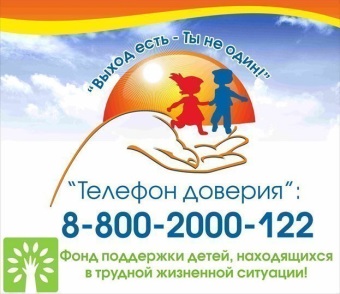 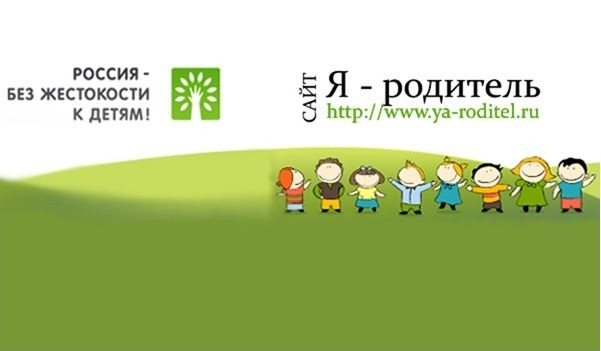 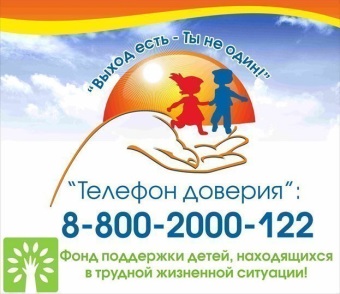 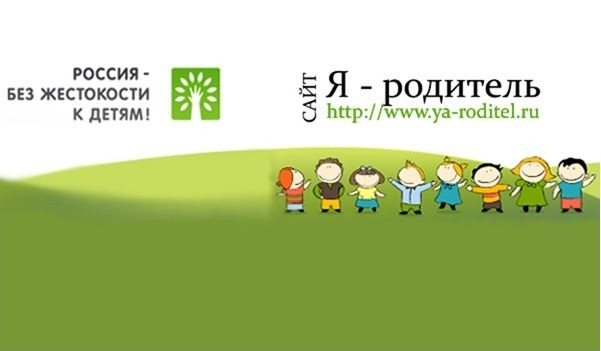 